18 May 2020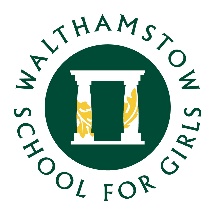 Dear Year 9 students, parents and carers,I hope you and your family are well and had a lovely weekend. We have reached week five of online learning and your final week before half term and a well-deserved break. You all worked incredibly hard last week and I'm very proud of how confident you now are in terms of completing your assignments and uploading work to Teams and GCSEPod. Please remember our Tutor Time on Wednesday and Friday at 1:30 pm and make sure you log in to your form Team to complete the weekly activity and catch up with your tutor and friends. As always if you have any issues with Teams or GCSEPod please email info@wsfg.waltham.sch.uk and we will do our best to help.I hope you found the timetable I sent you last week useful and it helped you organise your time more efficiently. Many of you have been in touch to let me know that you are finding the workload more manageable now, and I'm pleased you are trying to stick to the recommended three hours a day, one hour per subject. We are all still here to support you and if you need any help with your work please ask your teacher on your class Team. 
Now we have completed a month of online learning I am very keen to hear your feedback and would appreciate if you could please complete this 5-minute survey. The answers you provide will help us make your online learning experience better so please try to complete this by Friday.  https://forms.office.com/Pages/DesignPage.aspx#FormId=B_HLllWrskmw7Ov9Af8xPIh5XcN8QM5Bo4oHvN_FGBBUMlpQMU8wUTVXOUY4NU0wQlc5MzFHVjA4Ry4u
Some of you will know that we are associated with the Speakers for Schools programme and I encourage you to have a look at the timetable this week as there are some very interesting speakers and topics. Here is the link if you would like to see who will be delivering a talk this week VTALK ScheduleI expect you will all be looking forward to a break from schoolwork next week. Those of you who had exciting holiday plans may be disappointed these can't go ahead but I'm sure you will still enjoy the week and the opportunity to spend time with your family. Try to do something fun every day, chat with friends, get out in the sunshine, watch your favourite film, go for a walk, play games with your family or whatever it is you enjoy!I hope you have a good week of online learning and a lovely half term when it arrives, and I'd like to say Eid Mubarak to members of our Muslim community who will be celebrating this weekend.
Take care and stay safe,
Ms WarrenStudent Progress Leader Year 9